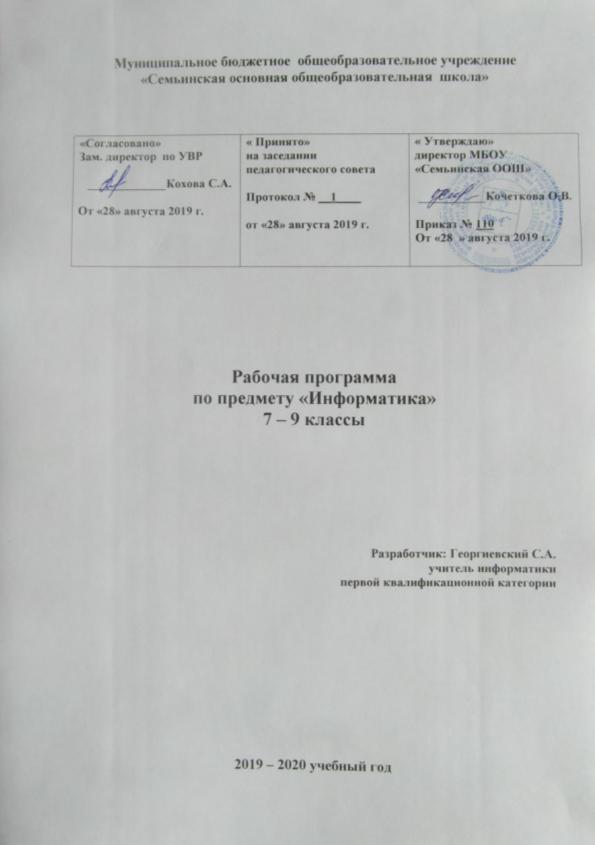 Рабочая программа по информатике  для 7-9  класса составлена на основе Федерального государственного образовательного стандарта основного общего образования, авторской программы   по информатике для общеобразовательных школ. Л.Л.Босовой, А.Ю.БосовойБосова Л.Л., Босова А.Ю. Информатика: Учебник для 7 класса. – М.: БИНОМ. Лаборатория знаний, 2017.Босова Л.Л., Босова А.Б. Информатика: рабочая тетрадь для 7 класса. – М.: БИНОМ. Лаборатория знаний, 2017.Босова Л.Л., Босова А.Ю. Информатика: Учебник для 8 класса. – М.: БИНОМ. Лаборатория знаний, 2017.Босова Л.Л., Босова А.Б. Информатика: рабочая тетрадь для 8 класса. – М.: БИНОМ. Лаборатория знаний, 2017Босова Л.Л., Босова А.Ю. Информатика: Учебник для 9 класса. – М.: БИНОМ. Лаборатория знанийБосова Л.Л., Босова А.Б. Информатика: рабочая тетрадь для 9 класса. – М.: БИНОМ. Лаборатория знанийБосова Л.Л., Босова А.Ю. Электронное приложение к учебнику  «Информатика. 7 класс»Босова Л.Л., Босова А.Ю. Электронное приложение к учебнику  «Информатика. 8 класс»Босова Л.Л., Босова А.Ю. Электронное приложение к учебнику  «Информатика. 9 класс»Согласно учебному плану на изучение курса «Информатика» в 7-9  классевыделяется  102 ч. в 7  классе – 1 ч в неделю, 34 ч. в год (34 учебные недели) в 8  классе – 1 ч в неделю, 34 ч. в год (34 учебные недели) в 9  классе – 1 ч в неделю, 34 ч. в год (34 учебные недели) Срок реализации рабочей программы  3 годаПланируемые предметные результаты освоения  учебного предмета7-9 классПредметные результаты включают в себя: освоенные обучающимися в ходе изучения учебного предмета умения специфические для данной предметной области, виды деятельности по получению нового знания в рамках учебного предмета, его преобразованию и применению в учебных, учебно-проектных и социально-проектных ситуациях, формирование научного типа мышления, научных представлений о ключевых теориях, типах и видах отношений, владение научной терминологией, ключевыми понятиями, методами и приемами. В соответствии с федеральным государственным образовательным стандартом общего образования основные предметные результаты изучения информатики в основной школе отражают:формирование информационной и алгоритмической культуры; формирование представления о компьютере как универсальном устройстве обработки информации; развитие основных навыков и умений использования компьютерных устройств; формирование представления об основных изучаемых понятиях: информация, алгоритм, модель – и их свойствах; развитие алгоритмического мышления, необходимого для профессиональной деятельности в современном обществе; развитие умений составить и записать алгоритм для конкретного исполнителя; формирование знаний об алгоритмических конструкциях, логических значениях и операциях; знакомство с одним из языков программирования и основными алгоритмическими структурами — линейной, условной и циклической;формирование умений формализации и структурирования информации, умения выбирать способ представления данных в соответствии с поставленной задачей — таблицы, схемы, графики, диаграммы, с использованием соответствующих программных средств обработки данных;формирование навыков и умений безопасного и целесообразного поведения при работе с компьютерными программами и в Интернете, умения соблюдать нормы информационной этики и права.Планируемые результаты освоения обучающимися основной образовательной программы основного общего образования уточняют и конкретизируют общее понимание личностных, метапредметных и предметных результатов как с позиции организации их достижения в образовательном процессе, так и с позиции оценки достижения этих результатов. Планируемые результаты, характеризующие систему учебных действий в отношении опорного учебного материала, размещены в рубрике «Ученик научится …». Они показывают, какой уровень освоения опорного учебного материала ожидается от выпускника. Эти результаты потенциально достигаемы большинством учащихся и выносятся на итоговую оценку как задания базового уровня (исполнительская компетентность) или задания повышенного уровня (зона ближайшего развития).Планируемые результаты, характеризующие систему учебных действий в отношении знаний, умений, навыков, расширяющих и углубляющих опорную систему, размещены в рубрике «Ученик получит возможность научиться …». Эти результаты достигаются отдельными мотивированными и способными учащимися; они не отрабатываются со всеми группами учащихся в повседневной практике, но могут включаться в материалы итогового контроля.Раздел 1. Введение в информатикуУченик научится:декодировать и кодировать информацию при заданных правилах кодирования;оперировать единицами измерения количества информации;оценивать количественные  параметры информационных объектов и процессов (объём памяти, необходимый для хранения информации; время передачи информации и др.);записывать в двоичной системе целые числа от 0 до 256; составлять логические выражения с операциями И, ИЛИ, НЕ; определять значение логического выражения; строить таблицы истинности;анализировать информационные модели (таблицы, графики, диаграммы, схемы и др.);перекодировать информацию из одной пространственно-графической или знаково-символической формы в другую, в том числе использовать графическое представление (визуализацию) числовой информации;выбирать форму представления данных (таблица, схема, график, диаграмма) в соответствии с поставленной задачей;строить простые информационные модели объектов и процессов из различных предметных областей с использованием типовых средств (таблиц, графиков, диаграмм, формул и пр.), оценивать адекватность построенной модели объекту-оригиналу и целям моделирования.Ученик получит возможность:углубить и развить представления о современной научной картине мира, об информации как одном из основных понятий современной науки, об информационных процессах и их роли в современном мире; научиться определять мощность алфавита, используемого для записи сообщения;научиться оценивать информационный объём сообщения, записанного символами произвольного алфавитапереводить небольшие десятичные числа из восьмеричной и шестнадцатеричной системы счисления в десятичную систему счисления;познакомиться с тем, как информация представляется в компьютере, в том числе с двоичным кодированием текстов, графических изображений, звука;научиться решать логические задачи с использованием таблиц истинности;научиться решать логические задачи путем составления логических выражений и их преобразования с использованием основных свойств логических операций.сформировать представление о моделировании как методе научного познания; о компьютерных моделях и  их использовании для исследования объектов окружающего мира;познакомиться с примерами использования графов и деревьев  при описании реальных объектов и процессов научиться строить математическую   модель задачи – выделять исходные данные и результаты, выявлять соотношения между ними.Раздел 2. Алгоритмы и начала программированияУченик научится:понимать смысл понятия «алгоритм» и широту сферы его применения; анализировать предлагаемые последовательности команд на предмет наличия у них таких свойств алгоритма как дискретность, детерминированность, понятность, результативность, массовость; оперировать алгоритмическими конструкциями «следование», «ветвление», «цикл» (подбирать алгоритмическую конструкцию, соответствующую той или иной ситуации; переходить от записи алгоритмической конструкции на алгоритмическом языке к блок-схеме и обратно);понимать термины «исполнитель», «формальный исполнитель», «среда исполнителя», «система команд исполнителя» и др.; понимать ограничения, накладываемые средой исполнителя и системой команд, на круг задач, решаемых исполнителем;исполнять линейный алгоритм для формального исполнителя с заданной системой команд;составлять линейные алгоритмы, число команд в которых не превышает заданное; ученик научится исполнять записанный на естественном языке алгоритм, обрабатывающий цепочки символов.исполнять линейные алгоритмы, записанные на алгоритмическом языке.исполнять алгоритмы c ветвлениями, записанные на алгоритмическом языке;понимать правила записи  и выполнения алгоритмов, содержащих цикл с параметром или цикл с условием продолжения работы;определять значения переменных после исполнения простейших циклических алгоритмов, записанных на алгоритмическом языке;разрабатывать и записывать на языке программирования короткие алгоритмы, содержащие базовые алгоритмические конструкции.Ученик получит возможность научиться:исполнять алгоритмы, содержащие  ветвления  и повторения, для формального исполнителя с заданной системой команд;составлять все возможные алгоритмы фиксированной длины для формального исполнителя с заданной системой команд; определять количество линейных алгоритмов, обеспечивающих решение поставленной задачи, которые могут быть составлены для формального исполнителя с заданной системой команд;подсчитывать количество тех или иных символов в цепочке символов, являющейся результатом работы алгоритма;по данному алгоритму определять, для решения какой задачи он предназначен;исполнять записанные на алгоритмическом языке циклические алгоритмы обработки одномерного массива чисел (суммирование всех элементов массива; суммирование элементов массива с определёнными индексами; суммирование элементов массива, с заданными свойствами; определение количества элементов массива с заданными свойствами; поиск наибольшего/ наименьшего элементов массива и др.);разрабатывать в среде формального исполнителя короткие алгоритмы, содержащие базовые алгоритмические конструкции;разрабатывать и записывать на языке программирования эффективные алгоритмы, содержащие базовые алгоритмические конструкции.Раздел 3. Информационные и коммуникационные технологииУченик научится:называть функции и характеристики основных устройств компьютера;описывать виды и состав программного обеспечения современных компьютеров;подбирать программное обеспечение, соответствующее решаемой задаче;оперировать объектами файловой системы;применять основные правила создания текстовых документов;использовать средства автоматизации информационной деятельности при создании текстовых документов;использовать  основные приёмы обработки информации в электронных таблицах;работать с формулами;визуализировать соотношения между числовыми величинами.осуществлять поиск информации в готовой базе данных;основам организации и функционирования компьютерных сетей;составлять запросы для поиска информации в Интернете;использовать основные приёмы создания презентаций в редакторах презентаций.Ученик получит возможность:научиться систематизировать знания о принципах организации файловой системы, основных возможностях графического интерфейса и правилах организации индивидуального информационного пространства; научиться систематизировать знания о назначении и функциях программного обеспечения компьютера; приобрести опыт решения задач из разных сфер человеческой деятельности с применение средств информационных технологий;научиться проводить обработку большого массива данных с использованием средств электронной таблицы;расширить представления о компьютерных сетях распространения и обмена информацией, об использовании информационных ресурсов общества с соблюдением соответствующих правовых и этических норм, требований информационной безопасности;научиться оценивать возможное количество результатов поиска информации в Интернете, полученных по тем или иным запросам. познакомиться с подходами к оценке достоверности информации (оценка надёжности источника, сравнение данных из разных источников и в разные моменты времени и т. п.);закрепить представления о требованиях техники безопасности, гигиены, эргономики и ресурсосбережения при работе со средствами информационных и коммуникационных технологий;сформировать понимание принципов действия различных средств информатизации, их возможностей, технических и экономических ограничений.Содержание  учебного курса7 классТема 1.  Информация и информационные процессы  (9 часов)Информация. Информационный процесс. Субъективные характеристики информации, зависящие от личности получателя информации и обстоятельств получения информации: важность, своевременность, достоверность, актуальность и т.п. Представление информации. Формы представления информации. Язык как способ представления информации: естественные и формальные языки. Алфавит, мощность алфавита.Кодирование информации. Универсальность дискретного (цифрового, в том числе двоичного) кодирования.  Двоичный алфавит. Двоичный код. Разрядность двоичного кода. Связь длины (разрядности) двоичного кода и количества кодовых комбинаций. Размер (длина) сообщения как мера количества содержащейся в нём информации. Достоинства и недостатки такого подхода. Другие подходы к измерению количества информации. Единицы измерения количества информации.Основные виды информационных процессов: хранение, передача и обработка информации. Примеры информационных процессов в системах различной природы; их роль в современном мире. Хранение информации. Носители  информации (бумажные, магнитные, оптические, флэш-память). Качественные и количественные характеристики современных носителей информации: объем информации, хранящейся на носителе; скорости записи и чтения информации. Хранилища информации. Сетевое хранение информации.Передача информации. Источник, информационный канал, приёмник информации. Обработка информации. Обработка, связанная с получением новой информации.  Обработка, связанная с изменением формы, но не изменяющая содержание информации. Поиск информации. Аналитическая деятельность:оценивать информацию с позиции её свойств (актуальность, достоверность, полнота и пр.);приводить примеры кодирования с использованием различных алфавитов, встречаются в жизни;классифицировать информационные процессы по принятому основанию;выделять информационную составляющую процессов в биологических, технических и социальных системах;анализировать отношения в живой природе, технических и социальных (школа, семья и пр.) системах с позиций управления.Практическая деятельность:кодировать и декодировать сообщения  по известным правилам кодирования;определять количество различных символов, которые могут быть закодированы с помощью двоичного кода фиксированной длины (разрядности);определять разрядность двоичного кода, необходимого для кодирования всех символов алфавита заданной мощности;оперировать с единицами измерения количества информации (бит, байт, килобайт, мегабайт, гигабайт); оценивать числовые параметры информационных процессов (объём памяти, необходимой для хранения информации; скорость передачи информации, пропускную способность выбранного канала и пр.).Тема 2. Компьютер как универсальное устройство обработки информации. (7 часов)Общее описание компьютера. Программный принцип работы компьютера. Основные компоненты персонального компьютера (процессор, оперативная и долговременная память, устройства ввода и вывода информации), их функции и основные характеристики (по состоянию на текущий период времени). Состав и функции программного обеспечения: системное программное обеспечение, прикладное программное обеспечение, системы программирования. Компьютерные вирусы. Антивирусная профилактика.Правовые нормы использования программного обеспечения. Файл. Типы файлов. Каталог (директория). Файловая система.Графический пользовательский интерфейс (рабочий стол, окна, диалоговые окна, меню). Оперирование компьютерными информационными объектами в наглядно-графической форме: создание, именование, сохранение, удаление объектов, организация их семейств. Архивирование и разархивирование. Гигиенические, эргономические и технические условия безопасной эксплуатации компьютера. Аналитическая деятельность:анализировать компьютер с точки зрения единства программных и аппаратных средств;анализировать устройства компьютера с точки зрения организации процедур ввода, хранения, обработки, вывода и передачи информации;определять программные и аппаратные средства, необходимые для осуществления информационных процессов при решении задач;анализировать информацию (сигналы о готовности и неполадке) при включении компьютера; определять основные характеристики операционной системы;планировать собственное информационное пространство.Практическая деятельность:получать информацию о характеристиках компьютера;оценивать числовые параметры информационных процессов (объём памяти, необходимой для хранения информации; скорость передачи информации, пропускную способность выбранного канала и пр.);выполнять основные операции с файлами и папками;оперировать компьютерными информационными объектами в наглядно-графической форме;оценивать размеры файлов, подготовленных с использованием различных устройств ввода информации в заданный интервал времени (клавиатура, сканер, микрофон, фотокамера, видеокамера);использовать программы-архиваторы;осуществлять защиту информации от компьютерных вирусов  помощью антивирусных программ.Тема 3. Обработка графической информации (4 часа)Формирование изображения на экране монитора.  Компьютерное представление цвета.  Компьютерная графика (растровая, векторная).  Интерфейс графических редакторов.  Форматы графических файлов.Аналитическая деятельность:анализировать пользовательский интерфейс используемого программного средства;определять условия и возможности применения программного средства для решения типовых задач;выявлять общее и отличия в разных программных продуктах, предназначенных для решения одного класса задач.Практическая деятельность:определять код цвета в палитре RGB в графическом редакторе;создавать и редактировать  изображения с помощью инструментов  растрового графического редактора;создавать и редактировать    изображения с помощью инструментов  векторного графического редактора. Тема 4. Обработка текстовой информации (9 часов)Текстовые документы и их структурные единицы (раздел, абзац, строка, слово, символ). Технологии создания текстовых документов. Создание, редактирование и форматирование текстовых документов на компьютере Стилевое форматирование. Включение в текстовый документ списков, таблиц, диаграмм, формул и  графических объектов. Гипертекст. Создание ссылок: сноски, оглавления, предметные указатели. Коллективная работа над документом. Примечания. Запись и выделение изменений. Форматирование страниц документа. Ориентация, размеры страницы, величина полей. Нумерация страниц. Колонтитулы. Сохранение документа в различных  текстовых форматах.Инструменты распознавания текстов и компьютерного перевода.Компьютерное представление текстовой информации. Кодовые таблицы. Американский стандартный код для обмена информацией, примеры кодирования букв национальных алфавитов. Представление о стандарте Юникод. Аналитическая деятельность:анализировать пользовательский интерфейс используемого программного средства;определять условия и возможности применения программного средства для решения типовых задач;выявлять общее и отличия в разных программных продуктах, предназначенных для решения одного класса задач.Практическая деятельность:создавать небольшие текстовые документы посредством квалифицированного клавиатурного письма с использованием базовых средств текстовых редакторов;форматировать текстовые документы (установка параметров страницы  документа; форматирование символов и абзацев; вставка колонтитулов и номеров страниц).вставлять в документ формулы, таблицы, списки, изображения;выполнять коллективное создание текстового документа;создавать гипертекстовые документы;выполнять кодирование и декодирование текстовой информации, используя кодовые таблицы (Юникода,  КОИ-8Р, Windows 1251);использовать ссылки и цитирование источников при создании на их основе собственных информационных объектов.Тема 5. Мультимедиа (4 часа)Понятие технологии мультимедиа и области её применения. Звук и видео как составляющие мультимедиа. Компьютерные презентации. Дизайн презентации и макеты слайдов.  Звуки и видео изображения. Композиция и монтаж. Возможность дискретного представления мультимедийных данных Аналитическая деятельность:анализировать пользовательский интерфейс используемого программного средства;определять условия и возможности применения программного средства для решения типовых задач;выявлять общее и отличия в разных программных продуктах, предназначенных для решения одного класса задач.Практическая деятельность:создавать презентации с использованием готовых шаблонов;записывать звуковые файлы  с различным качеством звучания (глубиной кодирования и частотой дискретизации).8 классТема 6. Математические основы информатики (13 часов)Понятие о непозиционных и позиционных системах счисления. Знакомство с двоичной, восьмеричной и шестнадцатеричной системами счисления, запись в них целых десятичных чисел от 0 до 1024. Перевод небольших целых чисел из двоичной, восьмеричной и шестнадцатеричной системы счисления в десятичную. Двоичная арифметика.Логика высказываний (элементы алгебры логики). Логические значения, операции (логическое отрицание, логическое умножение, логическое сложение), выражения, таблицы истинности.Аналитическая деятельность:выявлять различие в унарных, позиционных и непозиционных системах счисления;выявлять общее и отличия в разных позиционных системах счисления;анализировать логическую структуру высказываний.Практическая деятельность:переводить небольшие (от 0 до 1024) целые числа из десятичной системы счисления в двоичную (восьмеричную, шестнадцатеричную) и обратно;выполнять операции сложения и умножения над небольшими двоичными числами;записывать вещественные числа в естественной и нормальной форме;строить таблицы истинности для логических выражений;вычислять истинностное значение логического выражения.Тема 7. Основы алгоритмизации (10 часов)Учебные исполнители Робот,  Удвоитель и др. как примеры формальных исполнителей. Понятие алгоритма как формального описания последовательности действий исполнителя при заданных начальных данных. Свойства алгоритмов. Способы записи алгоритмов.Алгоритмический язык – формальный язык для записи алгоритмов. Программа – запись алгоритма на алгоритмическом языке. Непосредственное и программное управление исполнителем. Линейные программы. Алгоритмические конструкции, связанные с проверкой условий: ветвление и повторение. Понятие простой величины. Типы величин: целые, вещественные, символьные, строковые, логические. Переменные и константы. Алгоритм работы с величинами – план целенаправленных действий по проведению вычислений при заданных начальных  данных с использованием промежуточных результатов.Аналитическая деятельность:определять по блок-схеме, для решения какой задачи предназначен данный алгоритм;анализировать изменение значений величин при пошаговом выполнении алгоритма;определять по выбранному методу решения задачи, какие алгоритмические конструкции могут войти в алгоритм;сравнивать различные алгоритмы решения одной задачи.Практическая деятельность:исполнять готовые алгоритмы для конкретных исходных данных;преобразовывать запись алгоритма с одной формы в другую;строить цепочки команд, дающих нужный результат при конкретных исходных данных для исполнителя арифметических действий;строить цепочки команд, дающих нужный результат при конкретных исходных данных для исполнителя, преобразующего строки символов;строить арифметические, строковые, логические выражения и вычислять их значенияТема 8. Начала программирования (10 часов)Язык программирования. Основные правила языка программирования Паскаль: структура программы; правила представления данных; правила записи основных операторов (ввод, вывод, присваивание, ветвление, цикл).Решение задач по разработке и выполнению программ в среде программирования Паскаль.Аналитическая деятельность:анализировать готовые программы;определять по программе, для решения какой задачи она предназначена;выделять этапы решения задачи на компьютере.Практическая деятельность:программировать линейные алгоритмы, предполагающие вычисление арифметических, строковых и логических выражений;разрабатывать программы, содержащие оператор/операторы ветвления (решение линейного неравенства, решение квадратного уравнения и пр.), в том числе с использованием логических операций;разрабатывать программы, содержащие оператор (операторы) цикла9 классТема 9. Моделирование и формализация (9 часов)Понятия натурной и информационной моделей Виды информационных моделей (словесное описание, таблица, график, диаграмма, формула, чертёж, граф, дерево, список и др.) и их назначение. Модели в математике, физике, литературе, биологии и т.д.  Использование моделей в практической деятельности. Оценка адекватности модели моделируемому объекту и целям моделирования.Компьютерное моделирование. Примеры использования компьютерных моделей при решении научно-технических задач. Реляционные базы данных Основные понятия, типы данных, системы управления базами данных и принципы работы с ними.  Ввод и редактирование записей. Поиск, удаление и сортировка данных.Аналитическая деятельность:осуществлять системный анализ объекта, выделять среди его свойств существенные свойства с точки зрения целей моделирования;оценивать адекватность модели моделируемому объекту и целям моделирования;определять вид информационной модели в зависимости от стоящей задачи;анализировать пользовательский интерфейс используемого программного средства;определять условия и возможности применения программного средства для решения типовых задач;выявлять общее и отличия в разных программных продуктах, предназначенных для решения одного класса задач.Практическая деятельность:строить и интерпретировать различные информационные модели (таблицы, диаграммы, графы, схемы, блок-схемы алгоритмов);преобразовывать объект из одной формы представления информации в другую с минимальными потерями в полноте информации;исследовать с помощью информационных моделей объекты в соответствии с поставленной задачей;работать с готовыми компьютерными моделями из различных предметных областей;создавать однотабличные базы данных;осуществлять поиск записей в готовой базе данных;осуществлять сортировку записей в готовой базе данных.Тема 10. Алгоритмизация и программирование (8 часов)Этапы решения задачи на компьютере. Конструирование алгоритмов: разбиение задачи на подзадачи, понятие вспомогательного алгоритма. Вызов вспомогательных алгоритмов. Рекурсия.Управление, управляющая и управляемая системы, прямая и обратная связь. Управление в живой природе, обществе и технике.Аналитическая деятельность:выделять этапы решения задачи на компьютере;осуществлять разбиение исходной задачи на подзадачи;сравнивать различные алгоритмы решения одной задачи.Практическая деятельность:исполнять готовые алгоритмы для конкретных исходных данных;разрабатывать программы, содержащие подпрограмму;разрабатывать программы для обработки одномерного массива:(нахождение минимального (максимального) значения в данном массиве;  подсчёт количества элементов массива, удовлетворяющих некоторому условию; нахождение суммы всех элементов массива; нахождение количества и суммы всех четных элементов в массиве;сортировка элементов массива  и пр.).Тема 11. Обработка числовой информации (6 часов)Электронные таблицы. Использование формул. Относительные, абсолютные и смешанные ссылки. Выполнение расчётов. Построение графиков и диаграмм. Понятие о сортировке (упорядочивании) данных.Аналитическая деятельность:анализировать пользовательский интерфейс используемого программного средства;определять условия и возможности применения программного средства для решения типовых задач;выявлять общее и отличия в разных программных продуктах, предназначенных для решения одного класса задач.Практическая деятельность:создавать электронные таблицы, выполнять в них расчёты по встроенным и вводимым пользователем формулам;строить  диаграммы и графики в электронных таблицах.Тема 12.  Коммуникационные технологии  (10 часов)Локальные и глобальные компьютерные сети. Интернет. Скорость передачи информации. Пропускная способность канала. Передача информации в современных системах связи.Взаимодействие на основе компьютерных сетей: электронная почта, чат, форум, телеконференция, сайт. Информационные ресурсы компьютерных сетей: Всемирная паутина, файловые архивы. Технологии создания сайта. Содержание и структура сайта. Оформление сайта. Размещение сайта в Интернете. Базовые представления о правовых и этических аспектах использования компьютерных программ и работы в сети Интернет. Аналитическая деятельность:выявлять общие черты и отличия способов взаимодействия на основе компьютерных сетей;анализировать доменные имена компьютеров и адреса документов в Интернете;приводить примеры ситуаций, в которых требуется поиск информации; анализировать и сопоставлять различные источники информации, оценивать достоверность найденной информации;распознавать потенциальные угрозы и вредные воздействия, связанные с ИКТ; оценивать предлагаемы пути их устранения.Практическая деятельность: осуществлять взаимодействие посредством электронной почты, чата, форума;определять минимальное время, необходимое для передачи известного объёма данных по каналу связи с известными характеристиками;проводить поиск информации в сети Интернет по запросам с использованием логических операций;создавать с использованием конструкторов (шаблонов)  комплексные информационные объекты в виде веб-страницы,  включающей графические объекты.Резерв учебного времени в 7–9 классах: 6 часов.Календарно - тематическое планирование уроков информатики в 7 класс 2019 – 2020 учебный годКалендарно - тематическое планирование уроков информатики в 8 классе2019 – 2020 учебный годКалендарно - тематическое планирование уроков информатики в 9 классе2019 – 2020 учебный год№ по порядкуДата по плануДата по фактуДата по фактуТема уроковКол-во часовРаздел I. Введение в информатику (33ч) Тема1 «Введение» (1 ч)Раздел I. Введение в информатику (33ч) Тема1 «Введение» (1 ч)Раздел I. Введение в информатику (33ч) Тема1 «Введение» (1 ч)Раздел I. Введение в информатику (33ч) Тема1 «Введение» (1 ч)Раздел I. Введение в информатику (33ч) Тема1 «Введение» (1 ч)Раздел I. Введение в информатику (33ч) Тема1 «Введение» (1 ч)1Цели изучения курса информатики и ИКТ. Техника безопасности и организация рабочего места.1Тема 2 «Человек и информация» (8 ч)Тема 2 «Человек и информация» (8 ч)Тема 2 «Человек и информация» (8 ч)Тема 2 «Человек и информация» (8 ч)Тема 2 «Человек и информация» (8 ч)Тема 2 «Человек и информация» (8 ч)2Информация и её свойства13Информационные процессы. Обработка информации14Информационные процессы. Хранение и передача информации15Всемирная паутина как информационное хранилище16Представление информации17Дискретная форма представления информации18Единицы измерения информации19Обобщение и систематизация основных понятий темы «Информация и информационные процессы». Проверочная работа1Тема 3 «Компьютер как универсальное устройство для работы с информацией» (7 ч)Тема 3 «Компьютер как универсальное устройство для работы с информацией» (7 ч)Тема 3 «Компьютер как универсальное устройство для работы с информацией» (7 ч)Тема 3 «Компьютер как универсальное устройство для работы с информацией» (7 ч)Тема 3 «Компьютер как универсальное устройство для работы с информацией» (7 ч)Тема 3 «Компьютер как универсальное устройство для работы с информацией» (7 ч)10Основные компоненты компьютера и их функции111Персональный компьютер. 112Программное обеспечение компьютера. Системное программное обеспечение113Системы программирования и прикладное программное обеспечение114Файлы и файловые структуры115Пользовательский интерфейс116Обобщение и систематизация основных понятий темы «Компьютер как универсальное устройство для работы с информацией». Проверочная работа1Тема 4 «Обработка графической информации» (4 ч)Тема 4 «Обработка графической информации» (4 ч)Тема 4 «Обработка графической информации» (4 ч)Тема 4 «Обработка графической информации» (4 ч)Тема 4 «Обработка графической информации» (4 ч)Тема 4 «Обработка графической информации» (4 ч)17Формирование изображения на экране компьютера118Компьютерная графика119Создание графических изображений120Обобщение и систематизация основных понятий темы «Обработка графической информации». Проверочная работа1Тема 5 «Обработка текстовой информации» (9 ч)Тема 5 «Обработка текстовой информации» (9 ч)Тема 5 «Обработка текстовой информации» (9 ч)Тема 5 «Обработка текстовой информации» (9 ч)Тема 5 «Обработка текстовой информации» (9 ч)Тема 5 «Обработка текстовой информации» (9 ч)21Текстовые документы и технологии их создания122Создание текстовых документов на компьютере123Прямое форматирование124Стилевое форматирование125Визуализация информации в текстовых документах126Распознавание текста и системы компьютерного перевода127Оценка количественных параметров текстовых документов128Оформление реферата История вычислительной техники129Обобщение и систематизация основных понятий темы «Обработка текстовой информации». Проверочная работа.1Тема 6 «Мультимедиа» (4 ч)Тема 6 «Мультимедиа» (4 ч)Тема 6 «Мультимедиа» (4 ч)Тема 6 «Мультимедиа» (4 ч)Тема 6 «Мультимедиа» (4 ч)Тема 6 «Мультимедиа» (4 ч)30Технология мультимедиа. 131Компьютерные презентации132Создание мультимедийной презентации133Обобщение и систематизация основных понятий главы «Мультимедиа». Проверочная работа 134Итоговая контрольная работа (промежуточная аттестация)1№ по порядкуДата по плануДата по фактуДата по фактуТема уроковКол-во часовТема 1. Введение  ( 1ч )Тема 1. Введение  ( 1ч )Тема 1. Введение  ( 1ч )Тема 1. Введение  ( 1ч )Тема 1. Введение  ( 1ч )Тема 1. Введение  ( 1ч )1Цели изучения курса. Техника безопасности и организация рабочего места. Информационная безопасность1Тема 2. «Математические основы информатики» ( 13 ч) Тема 2. «Математические основы информатики» ( 13 ч) Тема 2. «Математические основы информатики» ( 13 ч) Тема 2. «Математические основы информатики» ( 13 ч) Тема 2. «Математические основы информатики» ( 13 ч) Тема 2. «Математические основы информатики» ( 13 ч) 2Общие сведения о системах счисления13Двоичная система счисления. 14Восьмеричная и шестнадцатеричные системы счисления.15Правило перевода целых десятичных чисел в систему счисления с основанием q16Двоичная арифметика17Компьютерные системы счисления18Представление  целых и вещественных чисел в компьютере19Высказывание. Логические операции110Построение таблиц истинности для логических выражений111Свойства логических операций112Решение логических задач113Логические элементы114Проверочная работа по теме  «Математические основы информатики»1Тема 3 «Основы алгоритмизации» ( 9 ч.) Тема 3 «Основы алгоритмизации» ( 9 ч.) Тема 3 «Основы алгоритмизации» ( 9 ч.) Тема 3 «Основы алгоритмизации» ( 9 ч.) Тема 3 «Основы алгоритмизации» ( 9 ч.) Тема 3 «Основы алгоритмизации» ( 9 ч.) 15Понятие алгоритма. Свойства алгоритма116Возможность автоматизации деятельности человека117Способы записи алгоритмов.118Алгоритмический язык – формальный язык для записи алгоритмов. 119Величины. Выражения120Команда присваивания. Табличные величины121Основные алгоритмические конструкции122Основные алгоритмические конструкции123Проверочная работа по теме  "Основы алгоритмизации"1Тема 4  «Начала программирования»   (11 ч.) Тема 4  «Начала программирования»   (11 ч.) Тема 4  «Начала программирования»   (11 ч.) Тема 4  «Начала программирования»   (11 ч.) Тема 4  «Начала программирования»   (11 ч.) Тема 4  «Начала программирования»   (11 ч.) 24Общие сведения о языке программирования Паскаль125Организация ввода и вывода данных126Программирование линейных алгоритмов127Программирование разветвляющихся алгоритмов. Условный оператор128Составной оператор. Многообразие способов записи ветвлений129Программирование циклов с заданным условием продолжения работы130Программирование циклов с заданным условием окончания работы131Программирование циклов с заданным числом повторений132Различные варианты программирования циклического алгоритма133Обобщение по теме "Начала программирования"134Итоговая контрольная работа (промежуточная аттестация)1№ по порядкуДата по плануДата по фактуТема уроковКол-во часовВведение ( 1ч )Введение ( 1ч )Введение ( 1ч )Введение ( 1ч )Введение ( 1ч )1Цели изучения курса. Техника безопасности и организация рабочего места.1Моделирование и формализация ( 8 ч)Моделирование и формализация ( 8 ч)Моделирование и формализация ( 8 ч)Моделирование и формализация ( 8 ч)Моделирование и формализация ( 8 ч)2Моделирование как метод познания13Знаковые модели 14Графические информационные модели.15Табличные информационные модели. 16База данных как модель предметной области. Реляционные базы данных.17Система управления базами данных.18Работа с базой данных. Запросы на выборку данных19Контрольная работа №1 «Моделирование и формализация» 1Алгоритмизация и программирование 8 чАлгоритмизация и программирование 8 чАлгоритмизация и программирование 8 чАлгоритмизация и программирование 8 чАлгоритмизация и программирование 8 ч10Решение задач на компьютере.111Одномерные массивы целых чисел. Описание, заполнение, вывод массива.112Вычисление суммы элементов массива.113Последовательный поиск в массиве.114Сортировка массива.115Конструирование алгоритмов.116Запись вспомогательных алгоритмов на языке программирования.117Алгоритмы управления. Контрольная работа №2 "Алгоритмизация и программирование"1Обработка числовой информации 6ч.Обработка числовой информации 6ч.Обработка числовой информации 6ч.Обработка числовой информации 6ч.Обработка числовой информации 6ч.18Интерфейс электронных таблиц. Данные в ячейках таблицы. Основные режимы работы.119Организация вычислений. Относительные, абсолютные и смешанные ссылки.120Встроенные функции. Логические функции121Сортировка и поиск данных.122Построение диаграмм и графиков.123Контрольная работа №3 по теме «Обработка числовой информации в электронных таблицах» 1Коммуникационные технологии 11 ч.Коммуникационные технологии 11 ч.Коммуникационные технологии 11 ч.Коммуникационные технологии 11 ч.Коммуникационные технологии 11 ч.24Локальные и глобальные компьютерные сети.125Как устроен Интернет. IP-адрес компьютера.126Доменная система имен. Протоколы передачи данных.127Всемирная паутина. Файловые архивы.128Электронная почта. Сетевое коллективное взаимодействие. Сетевой этикет.129Технология создания сайта.130Содержание и структура сайта131Оформление сайта.132Размещение сайта в Интернете.133Контрольная работа №4 по теме «Коммуникационные технологии» 134Итоговая контрольная работа 1